[ສຳ​ລັບ ເອ​ດີ​ບິ ແລະ ທະ​ນາ​ຄານ​ໂລກ]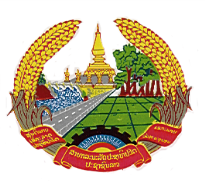 ສາທາລະນະລັດ ປະຊາທິປະໄຕ ປະຊາຊົນລາວສັຕິພາບ ເອກະລາດ ປະຊາທິປະໄຕ ເອກະພາບ ວັດທະນາຖາວອນຫນັງສືແຈ້ງເຊີນປະມູນຊື່ຂອງໂຄງການ.....................ສັນຍາເລກທີ..........................ເງິນກູ້ຢືມ ເລກທີ/ ເງິນຊ່ວຍເຫລືອລ້າ ເລກທີ: ຊື່ຂອງສັນຍາ: ............................ເລກທີອ້າງອີງ. (ຕາມແຜນການຈັດຊື້-ຈັດຈ້າງ) :1.	ສາທາລະນະ​ລັດ ປະຊາທິປະ​ໄຕ ປະຊາຊົນ​ລາວ [​ໄດ້​ຮັບ/​​ໄດ້ນຳ​ໃຊ້/ມີ​ຈຸດປະສົງ​ຈະ​ນຳ​ໃຊ້] ທຶນ​ຈາກ​ທະນາຄານ​ໂລກ ຫລື ຈາກ​ທະນາຄານ​ພັດທະນາ​ອາຊີ ເພື່ອ​ໃຊ້​ຈ່າຍ​ສຳລັບ [​ຊື່​ຂອງ​ໂຄງການ], ​ແລະ ມີ​ຈຸດປະສົງ​ນຳ​ໃຊ້​ສ່ວນ​ໜຶ່ງ​ຂອງ​ທຶນ​ເຂົ້າ​ໃນ​ລາຍ​ຈ່າຍ​ຂອງ​ສັນຍາ18 [ຊື່​ຂອງ​ສັນຍາ]192. 	[ຊື່​ຜູ່ຈັດຊື້-ຈັດຈ້າງ] ຂໍ​ເຊີນ​ບັນດາ​ບໍລິສັດ​ທີ່​ມີ​ຄວາມ​ສົນ​ໃຈ ​ແລະ ມີ​ຄວາມ​ເໝາະ​ສົມ​ເຂົ້າຍື່ນ​ຊ່ອງ​ປະມູນ​ສຳລັບ [ອະທິບາຍ​ໂດຍ​ການຂຽນເປັນຫຍໍ້​ໜ້າ​ສິນຄ້າ ​ແລະ ການ​ບໍລິການທີ່​ຕ້ອງການ, ລວມດ້ວຍ​ບໍລິ​ມາດ, ສະຖານ​ທີ່, ​​ໄລຍະ​ການ​ຈັດ​ສົ່ງ, ຂອບ​ເຂດຂອງການສະເຫນີ, ຖ້າ​ໃຊ້]203. 	ການ​ປະມູນ​ຈະ​ດຳ​ເນີນ​ຕາມ​ຂັ້ນຕອນ​ການ​ປະມູນ​​ພາຍ​ໃນ​ຕາມ​ທີ່​ໄດ້​ລະບຸ​ໄວ້​ໃນ ຄູ່​ມື​ແນະນຳ​​: ຂອງ​ທະນາຄານ​ໂລກ ວ່າດ້ວຍ ຫລັກການການຈັດຊື້ຈັດຈ້າງສໍາລັບປະເທດຜູ້ກູ້ຢືມ Procurement Regulations for IPF Borrowers  [​ຕື່ມຊື່​ທີ່​ຖືກຕ້ອງ ​ແລະ ວັນ​ທີ​ການ​ພີ​ມ ນຳ​ໃຊ້​ປື້ມຄູ່​ມື ຊຶ່ງ​ເປັນ​ການ​ຕົກລົງ​ຢ່າງ​ເປັນ​ທາງ​ການ], ຖ້າໄດ້ຮັບທືນຈາກທະນາຄານໂລກ. ຄ້າໄດ້ຮັບທືນຈາກທະນາຄານພັດທະນາອາຊີ, ຂະບວນການຈັດຊື້-ຈັດຈ້າງຈະໄດ້ປະຕິບັດຕາມ “ປື້ມຄູ່​ມື ວ່າ​ດ້ວຍ​ການຈັດ​ຊື້-ຈັດຈ້າງ ຂອງ​ທະນາຄານ​ພັດທະນາ​ອາຊີ” Procurement Regulations for ADB Borrowers ​[​ຕື່ມຊື່​ທີ່​ຖືກຕ້ອງ ​ແລະ ວັນ​ທີ​ການ​ພີ​ມ ນຳ​ໃຊ້​ປື້ມຄູ່​ມື ຊຶ່ງ​ເປັນ​ການ​ຕົກລົງ​ຢ່າງ​ເປັນ​ທາງ​ການ], ແລະ ​ເປີດ​ໃຫ້​ຜູ້ປະມູນ​ທຸກໆ​ຄົນທີ່​ມີ​ຄວາມ​ເໝາະ​ສົມ​ຕາມ​ບົດ​ແນະນຳ​ວ່າ​ດ້ວຍ​ການຈັດ​ຊື້-ຈັດຈ້າງ. ພ້ອມ​ກັນນັ້ນ, ​ໃຫ້​ເບິ່ງ​ຫຍໍ້​ໜ້າ 3.15 , 3.18 ແລະ 3.19  ທີ່​ກຳນົດ​ໄວ້​ໃນ​ນະ​ໂຍບາຍ​ຂອງ​ທະນາຄານ​ໂລກ​ວ່າ​ດ້ວຍ​ການ​ມີຜົນປະໂຫຍດຊໍ້າຊ້ອນ. 4. 	ບໍລິສັດ​ທີ່​ມີ​ຄວາມ​ເໝາະ​ສົມ​ ອາດ​ໄດ້​ຮັບ​ຂໍ້​ມູນ​ຈາກ [ຊື່​ຂອງ​ອົງການ​ທີ່​ຈັດຕັ້ງປະຕິບັດ​ອົງການ, ​ຊື່ ​ແລະ ອີ​ແມວ​ຂອງ​ຜູ້ທີ່​ຮັບຜິດຊອບ] ​ແລະ ກວດກາ​ເອກະສານ​ປະມູນ​ໃນ​ເວລາ​ໂມງ​ການ [ວັນໂມງ​ລັດຖະການ, ຖ້າ​ນຳ​ໃຊ້, ​ເຊັ່ນ 0900 ຫາ 1700 ໂມງ] ຢູ່​ບ່ອນ​ຢູ່ຂ້າງ​ລຸ່ມ​ນີ້ [ບົ່ງ​ບ່ອນ​ຢູ່​ໃສ່​ທ້າຍ​ຂອງ​ໜັງສື​ເຊີນ​ນີ້]21.5. 	ບໍລິສັດ​ທີ່​ມີ​ຄວາມ​ເໝາະ​ສົມ ອາດຊື້​ເອກະສານ​ປະມູນ​ຄົບ​ຊຸດ​ເປັນພາສາ [ພາສາ] ໂດຍ​ຍື່ນ​ໜັງສື​ຫາ​ທີ່​ຢູ່​ຂ້າງ​ລຸ່ມ​ນີ້ ແລະ ໂດຍ​ຈ່າຍ​ເງິນ​ທີ່​ຈະ​ບໍ່​ສົ່ງ​ຄືນ​ຈຳນວນ22 [ລະບຸຈຳນວນ​ເງິນ​ກີບ ຫລື ສະກຸນ​ເງິນ​ທີ່​ແລກປ່ຽນ​ໄດ້]. ວິທີ​ຊຳລະ​ຕ້ອງ​ຈ່າຍ​ເປັນເປັນເງິນສົດ ຫລືການໂອນເຂົ້າບັນຊີຂອງຜູ້ຈັດຊື້-ຈັດຈ້າງການ23. ເອກະສານ​ປະມູນ ຈະ​ສົ່ງ​ໃຫ້​ດ້ວຍ [ລະບຸວິທີ​ການ​ສົ່ງ]24.6.       ຊອງ​ປະມູນ​ຈະ​ຕ້ອງ​ສົ່ງ​ຫາ​ບ່ອນ​ຢູ່​ຂ້າງ​ລຸ່ມ​ນີ້ [ບອກ​ບ່ອນ​ຢູ່ ຢູ່​ທ້າຍ​ໜັງສື​ເຊີນ]25 ໃນ​ວັນ ຫລື ກ່ອນ [ບອກເວແລະ ວັນ]. ການ​ສົ່ງ​ດ້ວຍ​ລະບົບ​ເອ​ເລັກ​ໂຕຼນິກຈະ​ບໍ່ອະນຸຍາດ. ຊອງ​ປະມູນ​ທີ່​ສົ່ງ​ຊ້າ ຈະຖືກ​ປະຕິ​ເສດ. ການ ເປີດ​ຊອງປະມູນ​ຈະ​ເປີດ​ຕໍ່​ໜ້າ​ສາທາລະນະ​ໂດຍ​ຊ່ອງ​ໜ້າ​ຜູ້ຕາງ​ໜ້າ​ຂອງ​ຜູ້ປະມູນ​ທີ່​ຖືກ​ແຕ່ງຕັ້ງ ​ແລະ ບຸກຄົນ​ອື່ນ​ທີ່​ສົນ​ໃຈ​ຢາກ​ເຂົ້າຮ່ວມ​ຢູ່​ສະຖານ​ທີ່ໆ​ກຳນົດ​ໄວ້​ຂ້າງ​ລຸ່ມ​ນີ້ [ບອກ​ບ່ອນ​ຢູ່ ຢູ່​ທ້າຍ​ໜັງສື​ເຊີນ] ໃນ [​ເວລາ ​ແລະ ວັນ​ທີ].  7. 	ທຸກໆ​ເອກະສານ​ຈະ​ຕ້ອງ​ປະກອບ​ແຈ້ງ​ການ​​ຄໍ້າປະກັນ​ການ​ປະມູນດ້ວຍກຽດ.8.	ບ່ອນ​ຢູ່​ທີ່​ເວົ້າ​ເຖິງ​ຢູ່​ຂ້າງ​ລຸ່ມ​ນີ້​ແມ່ນ : [ບ່ອນ​ຢູ່​ລະອຽດ][ຊື່​ຫ້ອງການ,ເບີຫ້ອງ]​	ເຖິງ: [​ຊື່​ພະນັກງານ ແລະ ຕ່ຳ​ແໜ່​ງ][​ໃສ່​ທີ່​ຢູ່​ຕູ້​ໄປສະນີ ແລະ/ຫລື ໃສ່​ທີ່​ຢູ່​ຖະໜົນ][ລະຫັດ​ຕູ້​ໄປສະນີ, ​ເມືອງ, ປະ​ເທດ]​	ໂທລະສັບ: [ປະກອບ​ຊື່​ປະ​ເທດ ​ແລະ ລະຫັດ​ເມືອງ]ອີ​ແມວ: [ບ່ອນ​ຢູ່ ອີ​ແມວ ຖ້າ​ການ​ສົ່ງ​ການ​ປະມູນ​ແບບ​ນີ້ອະນຸຍາດ​] ເວບໄຊ:................................